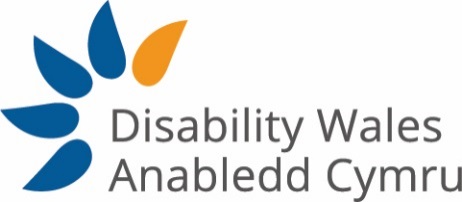 Person SpecificationThe post holder must be a disabled personEssentialDesirableQualificationsDegree in a relevant subject, or equivalent experience in communications or marketingEExperienceA minimum of 2 years’ experience in marketing and social media experience EPrevious experience of producing engaging materials for print and social mediaEHave an engaging, proactive and creative approach to content creationEExperienced in writing, editing and proofreading and producing engaging materials for print and social media.EExperience in design and video editing Experienced with using Google Analytics and web Content Management SystemsEExperienced in writing and updating website copy using CMSEPrevious experience of working in the Third SectorDKnowledgeKnowledge of using Eventbrite, Mail Chimp and Survey MonkeyEIT literate: knowledge of using Microsoft Office and web based applications including email, e-marketing, online surveys, e-discussion groups EKnowledge of working within the Charity Sector and the associated policies and proceduresDSkillsAbility to utilise all social media platforms and web applications to support marketing activity and corporate imageEAbility to adopt a motivated, committed and flexible approach to dutiesESelf-motivated and able to work independentlyEAbility to manage competing demands with good organisational skillsEAbility to work as a team member and on own initiativeEAbility to work to deadlinesEAbility to prioritise workloadEAbility to work creatively, make routine decisions and problem solve with limited resourcesEWelsh Language SkillsDValues/Commitment toThe Social Model of DisabilityEDW’s mission, aims and objectives and valuesEEquality, Diversity and Human RightsEAn Inclusive SocietyEThe cultural importance of the Welsh LanguageEA team working approach across DWEGood working practices, e.g. professionalism, confidentiality, punctuality, adaptabilityEContinuous professional developmentEGeneral CriteriaSupport the ongoing development of DW membership through all communication channelsEWillingness to travel throughout Wales and beyond, which may require overnight stays in line with the duties of the post.E